ΣΥΛΛΟΓΟΣ ΕΚΠΑΙΔΕΥΤΙΚΩΝ Π. Ε.                    Μαρούσι  6 – 11 – 2017                                                                                                                     ΑΜΑΡΟΥΣΙΟΥ                                                   Αρ. Πρ.: 231Ταχ. Δ/νση: Κηφισίας 211                                           Τ. Κ. 15124 Μαρούσι                                                  Τηλ. : 210 8020697                                                                                         Πληροφ.: Δ. Πολυχρονιάδης (6945394406)     Email:syll2grafeio@gmail.com                                               Δικτυακός τόπος: http//: www.syllogosekpaideutikonpeamarousisou.gr    Προς: Τα μέλη του Συλλόγου, ΔΟΕ, Συλλόγους Εκπ/κών  Π.Ε.,  Αιρετούς Β΄ ΠΥΣΠΕ Αθήνας, Αιρετούς ΑΠΥΣΠΕ Αττικής, Αιρετούς ΚΥΣΠΕ,  συμβούλους σχολικής και προσχολικής αγωγής της περιοχής μαςΔΕΛΤΙΟ ΤΥΠΟΥ (για τη συνάντηση των Δ. Σ. των Συλ. Εκπ/κών Π. Ε. της Αττικής με τον Περιφερειακό Δ/ντή Π. & Δ. Εκπ/σης Αττικής στις 2 – 11 – 2017)Πραγματοποιήθηκε την Πέμπτη 2 – 11 – 2017 παράσταση  διαμαρτυρίας  στα γραφεία της Περιφερειακής  Διεύθυνσης Π. & Δ. Εκπ/σης Αττικής  και συνάντηση με τον Περιφερειακό Δ/ντή Π. & Δ. Εκπ/σης Αττική κ. Λόντο για τα προβλήματα που  αντιμετωπίζουν οι εκπαιδευτικοί της Π. Ε. των ειδικοτήτων.Στην κινητοποίηση  συμμετείχαν   εκπρόσωποι  των Δ.Σ.  πολλών  Συλλόγων Εκπ/κών Π.Ε. της Αττικής καθώς και οι επιστημονικές ενώσεις  των ξενόγλωσσων εκπαιδευτικών (γαλλικής & γερμανικής), δύο  (2)  μέλη του Δ. Σ. της ΔΟΕ  (Δριμάλα Θεοδώρα  - Μαργιόλης  Δημήτρης), ο αιρετός  στο ΑΠΥΣΠΕ Αττικής  Μπαρμπέρης Μάκης, καθώς  και δεκάδες συνάδελφοι.Οι απαντήσεις  που δόθηκαν  από τον Περιφερειακό Δ/ντή  Π. & Δ. Εκπ/σης  Αττικής στα  αιτήματα  που του  τέθηκαν  από  τους  εκπροσώπους των συλλόγων εκπ/κών Π. Ε.   στη  συνάντηση  που ακολούθησε ήταν οι εξής: Η απόδοση οργανικών θέσεων στους μεταταχθέντες εκπαιδευτικούς που ήρθαν το 2013 από τη Δευτεροβάθμια στην Πρωτοβάθμια Εκπ/ση δε θα πραγματοποιηθεί άμεσα, αφού αναζητείται νομική φόρμουλα για τη σύσταση οργανικών θέσεων σε ομάδα σχολείων με ικανό αριθμό ωρών, ο οποίος να υποστηρίζει την αντίστοιχη οργανικότητα. Επιπρόσθετα προβλήματα δημιουργεί στο ζήτημα της απόδοσης οργανικών θέσεων ο υπερβολικός αριθμός ικανοποίησης μετατάξεων με παράνομο και παράτυπο τρόπο που ικανοποίησε η πολιτική ηγεσία του ΥΠΠΕΘ το 2013 (Υπουργός Παιδείας Αρβανιτόπουλος – Κυβέρνηση Ν. Δ. – ΠΑΣΟΚ). Ακόμα, είπε, το ΥΠΠΕΘ προσανατολίζεται στη σύγκλιση του νομθετικού πλαισίου των υπηρεσιακών μεταβολών των εκπαιδευτικών πρωτοβάθμιας και δευτεροβάθμιας εκπ/σης.  Η βασική πηγή του προβλήματος της μετακίνησης σε πολλά σχολεία  καταρχήν  των συναδέλφων της Β΄ ξένης γλώσσας, και στην πορεία κι άλλων ειδικοτήτων είναι  το  ωρολόγιο πρόγραμμα του Ενιαίου Τύπου Ολοήμερου  Σχολείου σε συνάρτηση  με τη λειτουργία πολλών μικρών σχολικών μονάδων και  με τη δημοσιονομική  πολιτική.   (Περικοπές   σε  προσωπικό  και  σε δαπάνες  για την παιδεία   σύμφωνα με τις  μνημονιακές  δεσμεύσεις   και τις απαιτήσεις των επιχειρήσεων  λέμε εμείς ). Το παραπάνω πρόβλημα επιβαρύνεται  από την υπουργική απόφαση του Μαΐου 2016  που δεν επιτρέπει  τη δημιουργία τμημάτων  β΄ ξένης γλώσσας  που να υπερτερούν αριθμητικά  από τα τμήματα γενικής παιδείας. Εδώ οι εκπρόσωποι των Συλλόγων Εκπ/κών Π. Ε.  του επισήμαναν ότι  πολλά από τα τμήματα αυτά  αναγκάζονται να λειτουργήσουν με παραπάνω από 25 μαθητές κατά παράβαση  του τελευταίου Π.Δ79/2017 και ότι πολλοί  μαθητές  που μειοψήφησαν στην επιλογή  τους παρακολουθούν μια ξένη γλώσσα που δεν επιθυμούν (χαρακτηριστικά αναφέραμε ότι στη Β΄Δ/νση Π. Ε. Αθήνας 1.107 μαθητές παρακολουθούν άλλη δεύτερη ξένη γλώσσα από αυτή της επιλογής τους). Ταυτόχρονα  πολλοί συνάδελφοι μετακινούνται ακόμα και σε 6 -7 σχολεία ακόμα και ενδιάμεσα στα διαλείμματα. Ο Περιφερειακός Δ/ντής Π. & Δ. Εκπ/σης Αττικής  απάντησε ότι κακώς  οι εκπαιδευτικοί  μετακινούνται σε 7 σχολεία αλλά λύση δεν έδωσε. Όπως και ότι κακώς λειτουργούν τμήματα με παραπάνω από 25 μαθητές, αλλά αν  χωριστεί  στα δύο  το  ένα ξενόγλωσσο  τμήμα με 27 μαθητές  της  μιας από τις  2 γλώσσες  της β΄ επιλογής  π.χ.  της Γερμανικής και δεν  κλείσει  το άλλο π.χ. της Γαλλικής, ερχόμαστε σε αντίθεση  με  την  υπουργική  απόφαση και τίθεται θέμα νομιμότητας.                                                                                                                                         Στο αίτημά μας να  δοθεί  εντολή  για το χωρισμό αυτών των τμημάτων  όπως  σε αρκετές Δ/νσεις  ειδικά της Δ.Ε.  έχει συμβεί, η απάντησή του ήταν  ότι δεν πρέπει να  επιτρέπεται η παραβατικότητα ακόμα και σε ήπια μορφή  αλλά συμβαίνει,  όπου δεν  δημιουργούνται τριβές, να υπάρχει μια  ανεκτικότητα.  Όταν όμως  δημιουργούνται  τριβές και προβλήματα  πρέπει να εφαρμόζεται  ό,τι προβλέπεται  από τον νόμο. Στο αίτημά μας για  υπολογισμό του χρόνου μετακίνησης από σχολείο σε σχολείο ως  διδακτικό χρόνο  μας απάντησε ότι  δεν  μπορεί να το υλοποιήσει, γιατί δεν προβλέπεται από την κείμενη νομοθεσία.                                                                                                                                                  Συνεπώς οι διεκδικήσεις  των  εκπαιδευτικών  για μικρότερα  τμήματα και  ανθρώπινες  συνθήκες εργασίας προσκρούουν στις εφαρμοζόμενες κυβερνητικές πολιτικές.   Συναδέλφισσες και συνάδελφοι, οι απαντήσεις  του Περιφερειακού  Δ/ντή Π. & Δ.  Εκπαίδευσης  Αττικής  ήταν  η  αιτιολόγηση  της κυβερνητικής  πολιτικής ,  δεν περιείχαν καμία δέσμευση,  δεν μας έπεισαν  και φυσικά δεν  μας  εξέπληξαν.   Τελικά  γίνεται  ακόμα πιο  φανερό   ότι για να καταφέρουμε  ν’  ανατρέψουμε όλες  τις  αντιεκπαιδευτικές  ρυθμίσεις    που  τσακίζουν μορφωτικές ανάγκες  και εργασιακά  δικαιώματα   θα πρέπει  να έρθουμε σε ρήξη και  σε σύγκρουση συνολικά με  την  αντιλαϊκή  πολιτική   και  μ’ αυτούς  που  την  υπαγορεύουν.Παραμένουμε  σε  επαγρύπνηση, ετοιμάζουμε τα επόμενα βήματά μας, ΣΥΝΕΧΙΖΟΥΜΕ ΝΑ ΔΙΕΚΔΙΚΟΥΜΕ αυτά που  μας ανήκουν  ενωτικά μακριά από τεχνητούς  διαχωρισμούς   απαιτώντας:ΣΥΣΤΑΣΗ ΚΑΙ ΑΠΟΔΟΣΗ ΟΡΓΑΝΙΚΩΝ ΘΕΣΕΩΝ ΓΙΑ ΟΛΑ ΤΑ ΔΙΔΑΚΤΙΚΑ ΑΝΤΙΚΕΙΜΕΝΑ ΤΗΣ Π. Ε.ΑΠΟΣΥΡΣΗ ΤΟΥ Π. Δ. 79/2017 – ΟΧΙ ΣΤΟ ΣΧΟΛΕΙΟ ΕΑΕΠ και στην παραφθορά του το ΕΝΙΑΙΟΥ ΤΥΠΟΥ ΟΛΟΗΜΕΡΟ ΣΧΟΛΕΙΟ (σχολείο Φίλη).ΔΙΕΚΔΙΚΟΥΜΕ ΤΟ ΣΧΟΛΕΙΟ ΠΟΥ ΘΑ ΥΠΗΡΕΤΕΙ ΤΙΣ ΜΟΡΦΩΤΙΚΕΣ ΑΝΑΓΚΕΣ ΚΑΙ ΤΑ ΔΙΚΑΙΩΜΑΤΑ ΤΩΝ ΜΑΘΗΤΩΝ ΜΑΣ.ΜΟΝΙΜΗ  ΣΤΑΘΕΡΗ  ΔΟΥΛΕΙΑ  ΓΙΑ ΟΛΟΥΣ  ΜΕ ΠΛΗΡΗ  ΔΙΚΑΙΩΜΑΤΑ.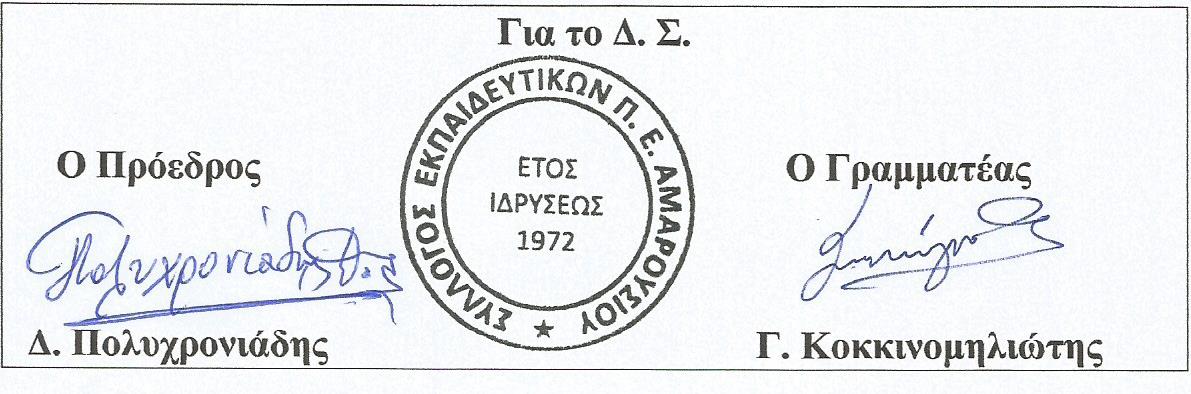 